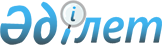 Май аудандық мәслихатының 2022 жылғы 26 желтоқсандағы № 9/24 "2023-2025 жылдарға арналған Май ауданының Қаратерек ауылдық округінің бюджеті туралы" шешіміне өзгерістер енгізу туралыПавлодар облысы Май аудандық мәслихатының 2023 жылғы 30 қарашадағы № 8/6 шешімі
      Май аудандық мәслихаты ШЕШІМ ҚАБЫЛДАДЫ:
      1. Май аудандық мәслихатының "2023-2025 жылдарға арналған Май ауданының Қаратерек ауылдық округінің бюджеті туралы" 2022 жылғы 26 желтоқсандағы № 5/24 шешіміне келесі өзгерістер енгізілсін:
      1) көрсетілген шешімнің 1-тармағы келесі редакцияда жазылсын:
       "1. 2023-2025 жылдарға арналған Қаратерек ауылдық округінің бюджеті тиісінше 1, 2 және 3-қосымшаларға сәйкес, соның ішінде 2023 жылға арналған келесі көлемдерде бекітілсін:
      1) кірістер – 39 020 мың теңге, соның ішінде:
      салықтық түсімдер – 4 841 мың теңге;
      салықтық емес түсімдер – 94 мың теңге;
      негiзгi капиталды сатудан түсетiн түсiмдер – нөлге тең;
      трансферттер түсімі – 34 085 мың теңге;
      2) шығындар – 39 326 мың теңге;
      3) таза бюджеттік кредиттеу – нөлге тең, соның ішінде:
      бюджеттік кредиттер – нөлге тең;
      бюджеттік кредиттерді өтеу – нөлге тең;
      4) қаржы активтерімен операциялар бойынша сальдо – нөлге тең;
      5) бюджет тапшылығы (профициті) – -306 мың теңге;
      6) бюджет тапшылығын қаржыландыру (профицитін пайдалану) – 306 мың теңге."
      көрсетілген шешімнің 1-қосымшасы осы шешімнің қосымшасына сәйкес жаңа редакцияда жазылсын.
      2. Осы шешім 2023 жылғы 1 қаңтардан бастап қолданысқа енгізіледі.  2023 жылға арналған Қаратерек ауылдық округінің бюджеті (өзгерістермен)
					© 2012. Қазақстан Республикасы Әділет министрлігінің «Қазақстан Республикасының Заңнама және құқықтық ақпарат институты» ШЖҚ РМК
				
      Май аудандық мәслихатының төрағасы 

М. Хызыр
Май аудандық
мәслихатының 2023 жылғы
30 қарашадағы
№ 8/6 шешіміне
қосымшаМай аудандық
мәслихатының 2022 жылғы
26 желтоқсандағы
№ 5/24 шешіміне
1-қосымша
Санаты 
Санаты 
Санаты 
Атауы
Сомасы (мың теңге)
Сыныбы
Сыныбы
Атауы
Сомасы (мың теңге)
Кіші сыныбы 
Атауы
Сомасы (мың теңге)
1
2
3
4
5
1. Кірістер 
39020
1
Салықтық түсімдер
4841
01
Табыс салығы
1112
2
Жеке табыс салығы
1112
04
Меншікке салынатын салықтар 
3378
1
Мүлікке салынатын салықтар 
78
3
Жер салығы 
125
4
Көлік құралдарына салынатын салық
3125
5
Бірыңғай жер салығы
50
05
Тауарларға, жұмыстарға және көрсетілетін қызметтерге салынатын iшкi салықтар
351
3
Табиғи және басқа да ресурстарды пайдаланғаны үшін түсетін түсімдер
351
2
Салықтық емес түсiмдер
94
01
Мемлекеттік меншіктен түсетін кірістер
94
5
Мемлекет меншігіндегі мүлікті жалға беруден түсетін кірістер
94
4
Трансферттердiң түсімдерi
34085
02
Мемлекеттік басқарудың жоғары тұрған органдарынан түсетін трансферттер
34085
3
Аудандардың (облыстық маңызы бар қаланың) бюджетінен трансферттер
34085
Функционалдық топ
Функционалдық топ
Функционалдық топ
Функционалдық топ
Атауы
Сомасы (мың теңге)
Кіші функция
Кіші функция
Кіші функция
Атауы
Сомасы (мың теңге)
Бюджеттік бағдарламалардың әкімшісі
Бюджеттік бағдарламалардың әкімшісі
Атауы
Сомасы (мың теңге)
Бағдарлама
Атауы
Сомасы (мың теңге)
1
2
3
4
5
6
2. Шығындар
39326
01
Жалпы сипаттағы мемлекеттiк көрсетілетін қызметтер
33218
1
Мемлекеттiк басқарудың жалпы функцияларын орындайтын өкiлдi, атқарушы және басқа органдар
33218
124
Аудандық маңызы бар қала, ауыл, кент, ауылдық округ әкімінің аппараты
33218
001
Аудандық маңызы бар қала, ауыл, кент, ауылдық округ әкімінің қызметін қамтамасыз ету жөніндегі қызметтер
32608
022
Мемлекеттік органның күрделі шығыстары
610
06
Әлеуметтік көмек және әлеуметтік қамсыздандыру
1544
2
Әлеуметтік көмек
1544
124
Аудандық маңызы бар қала, ауыл, кент, ауылдық округ әкімінің аппараты
1544
003
Мұқтаж азаматтарға үйде әлеуметтік көмек қөрсету
1544
07
Тұрғын үй-коммуналдық шаруашылық
3174
3
Елді-мекендерді көркейту
3174
124
Аудандық маңызы бар қала, ауыл, кент, ауылдық округ әкімінің аппараты
3174
008
Елді мекендердегі көшелерді жарықтандыру
2050
009
Елді мекендердің санитариясын қамтамасыз ету
500
011
Елді мекендерді абаттандыру мен көгалдандыру
624
12
Көлiк және коммуникация
1390
1
Автомобиль көлiгi
1390
124
Аудандық маңызы бар қала, ауыл, кент, ауылдық округ әкімінің аппараты
1390
013
Аудандық маңызы бар қалаларда, ауылдарда, кенттерде, ауылдық округтерде автомобиль жолдарының жұмыс істеуін қамтамасыз ету
1390
3. Таза бюджеттік кредиттеу
0
4. Қаржы активтерімен операциялар бойынша сальдо 
0
5. Бюджет тапшылығы (профициті)
-306
6. Бюджет тапшылығын қаржыландыру (профицитін пайдалану)
306
8
Бюджет қаражатының пайдаланылатын қалдықтары
306
1
2
3
4
5
6
01
Бюджет қаражаты қалдықтары
306
1
Бюджет қаражатының бос қалдықтары
306